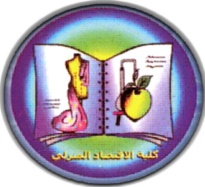 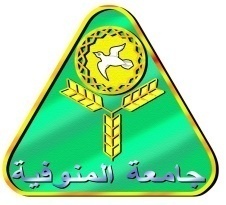 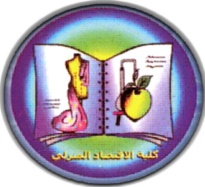     كلية الاقتصاد المنزلي    أمانة المجالس واللجانمحضر مجلس الكلية ( الجلسة الرابعة ) في العام الجامعي 2023/2024 مالمنعقدة يوم الثلاثاء الموافق 12/12/2023م.محضر اجتماع الجلسة الأولى  لمجلس الكلية المنعقدة يوم الثلاثاء الموافق12/12/2023م في العام الجامعي 2023 /2024 مأجتمع مجلس الكلية ( الجلسة الرابعة ) في قاعة مجلس الكلية وذلك في تمام الساعة الحادية عشر صباحاً يوم الثلاثاء الموافق12/12/2023م برئاسة السيد الأستاذ الدكتور/ عصام عبد الحافظ بودى – وكيل الكلية للدراسات العليا والبحوث وقائم بعمل عميد الكلية ورئيس المجلس وحضور كل من :وقد دعى للحضور أ.د/ خالد محيى الدين محمد - أستاذ الملابس والنسيج المتفرغ بالكلية بصفته مدير وحدة ضمان الجودةوقد دعى للحضور أ.د/ علا يوسف عبد اللاه - أستاذ الملابس والنسيج بالكلية بصفته نائب مدير وحدة ضمان الجودة. وقد اعتذار عن الحضور كل من:استهل السيد الأستاذ الدكتور / عميد الكلية الجلسة ورحب سيادته بالسادة الأعضاء ثم شرع سيادته بالنظر في جدول الأعمال على النحو التالى :1-المصادقات :-	المصادقة على موضوعات مجلس الكلية المنعقدة يوم الأحد الموافق 14/11/2023م  .القــــرار: المصادقة مواضيع  إدارة الدراسات العليا :- 2   - مذكرة إدارة الدراسات العليا بشأن النظر في :-- التوصية بمنح الدرجات العلمية  للطلاب الآتية أسمائهم وذلك بناء على التقارير الفردية والجماعية للسادة الأساتذة أعضاء لجنة الفحص والمناقشة للرسائل العلمية وهم :-.                                 1- منح درجة الماجستير للطالبة /  ريم عبد الفتاح برعى عبد الرحيم  - تخصص  التغذية وعلوم الأطعمة.          2 - منح درجة الماجستير للطالبة /  روان شوقى عبد الفتاح عيد عرفة - تخصص  التغذية وعلوم الأطعمة.           3- منح درجة الماجستير للطالب /  محمود عبد الرسول السيد زعير - تخصص  التغذية وعلوم الأطعمة.            4- منح درجة الماجستير للطالبة /  ابتسام شوقي حسن رداد - تخصص  التغذية وعلوم الأطعمة.            5- منح درجة الماجستير للطالبة /  ضحى سعيد عبد الحافظ عبد الله - تخصص  التغذية وعلوم الأطعمة.           6- منح درجة الماجستير للطالبة /  منى محمدى السيد محمد - تخصص  التغذية وعلوم الأطعمة.            7- منح درجة الدكتوراه للطالبة /  عزة عطا إبراهيم عبد الله - تخصص إدارة منزل ومؤسسات.            8- منح درجة الدكتوراه للطالبة / أمنيه محمود فوزى عبد الله - تخصص إدارة منزل ومؤسسات.             موافقة الأقسام العلمية بتاريخ 3/12/2023م.وموافقة لجنة الدراسات بتاريخ  10/12/2023مالقــــرار:  الموافقة مع رفع الأمر للجامعة 3   - مذكرة إدارة الدراسات العليا بشأن النظر في :-  - تسجيل خطة البحث للطالبة / نهاد أكرم محمد على عبد العال المقيدة لدرجة الدكتوراه  في الاقتصاد المنزلي  تخصص تغذية وعلوم أطعمة  بعنوان "    دراسات بيولوجية وكيميائية وتكنولوجية  على البربرين.  "ع   لما بان لجنة الاشراف على النحو التالي :-موافقة الأقسام العلمية بتاريخ 3/12/2023م.وموافقة لجنة الدراسات بتاريخ  10/12/2023م.القــــرار: الموافقة مع رفع الأمر للجامعة4- مذكرة إدارة الدراسات العليا بشأن النظر في :-             تسجيل خطة البحث للطالبة / أمنية ابراهيم عبد الغفارعون المقيدة لدرجة الماجستير في الاقتصاد المنزلي تخصص تغذية وعلوم أطعمة بعنوان ". العلاقة  بين مؤشر السمنة الحشوية ونمط  استهلاك الغذاء فى النساءالمصابات بالسمنة بعد انقطاع فترة الطمث ’ عينة ضابطة , مختبرة ."علما بان لجنة الاشراف على النحو التالي :-             موافقة الأقسام العلمية بتاريخ 3/12/2023م.وموافقة لجنة الدراسات بتاريخ  10/12/2023مالقــــرار: الموافقة مع رفع الأمر للجامعة5- مذكرة إدارة الدراسات العليا بشأن النظر في :- تسجيل خطة البحث للطالبة / نهلة ايمن محمد الجبالى المقيدة لدرجة الماجستير في الاقتصاد المنزلي  تخصص تغذية وعلوم أطعمة بعنوان " تأثير جذور العرقسوس على القياسات البيوكيميائية والهرمونات الجنسية لذكور الفئران كبيرة السن  ."علما بان لجنة الاشراف على النحو التالي :-موافقة القسم العلمى بتاريخ 3/12/2023م.وموافقة لجنة الدراسات بتاريخ  10/12/2023م . القــــرار: الموافقة مع رفع الأمر للجامعة6- مذكرة إدارة الدراسات العليا بشأن النظر في :- تسجيل خطة البحث للطالبة / أية لطفى حامد على ابو المجد المقيدة لدرجة الماجستير في الاقتصاد المنزلي  تخصص تغذية وعلوم أطعمة  بعنوان " تقييم نظام التغذية المدرسية وجودة النظام الغذائى المتناول لأطفال المدارس الابتدائية دراسة مقطعية. "علما بان لجنة الاشراف على النحو التالي :-موافقة القسم العلمى بتاريخ 3/12/2023م.وموافقة لجنة الدراسات بتاريخ  10/12/2023م .القــــرار:  الموافقة مع رفع الأمر للجامعة7-  مذكرة إدارة الدراسات العليا بشأن النظر في :- تسجيل خطة البحث للطالبة / نورا عبد الله ابراهيم حسن   المقيدة لدرجة الماجستير في الاقتصاد المنزلي تخصص تغذية وعلوم أطعمة  بعنوان  "التاثيرات المحتملة لجذور الاشواجندا لتحسين الخصوبة فى ذكور الفئران   ."علما بان لجنة الاشراف على النحو التالي :- موافقة القسم العلمى بتاريخ 3/12/2023م.وموافقة لجنة الدراسات بتاريخ 10 /12 /2023م.القــــرار: الموافقة مع رفع الأمر للجامعة8- مذكرة إدارة الدراسات العليا بشأن النظر في :-تسجيل خطة البحث للطالبة / اسراء فريد عبدالمجيد النجار المقيدة لدرجة الماجستير في الاقتصاد المنزلي تخصص تغذية وعلوم أطعمة      بعنوان " تأثير شيخوخة النبات على القيمة الغذائية لبعض الخضروات الورقية واثارها الجانبية على فئران التجارب "علما بان لجنة الاشراف على النحو التالي :- موافقة القسم العلمى بتاريخ 3/12/2023م.وموافقة لجنة الدراسات بتاريخ 10 /12/2023م.القــــرار: الموافقة مع رفع الأمر للجامعة9- مذكرة إدارة الدراسات العليا بشأن النظر في :-  تسجيل خطة البحث للطالبة / نورهان محمد حسين جلهوم المقيدة لدرجة الماجستير في الاقتصاد المنزلي    تخصص تغذية وعلوم أطعمة  بعنوان " تقييم الحالة التغذوية للاعبى الجمباز بمحافظة  المنوفية  "علما بان لجنة الاشراف على النحو التالي :-   موافقة القسم العلمى بتاريخ 3/12/2023م.وموافقة لجنة الدراسات بتاريخ 10 / 12 /2023م.القــــرار:  الموافقة مع رفع الأمر للجامعة10- مذكرة إدارة الدراسات العليا بشأن النظر في :-تسجيل خطة البحث للطالبة / روينا محمد عبدة المعداوى   المقيدة لدرجة الماجستير في الاقتصاد المنزلي تخصص تغذية وعلوم أطعمة  بعنوان " تاثير عادات الاكل والتغذية على مقاومة الانسولين لدى المراهقات ، دراسة مقارنة  ."علما بان لجنة الاشراف على النحو التالي :-موافقة القسم العلمى بتاريخ 3/12/2023م.وموافقة لجنة الدراسات بتاريخ10 / 12 /2023م.القــــرار: الموافقة مع رفع الأمر للجامعة11- مذكرة إدارة الدراسات العليا بشأن النظر في :- تسجيل خطة البحث للطالبة / حسناء مازن عبد ربة شرشر المقيدة لدرجة الماجستير في الاقتصاد المنزلي تخصص تغذية وعلوم أطعمة  بعنوان " الدور للحيوى لفاكهة القثاء الهندى  " القشرة واللب " فى الفئران السمينة  ."علما بان لجنة الاشراف على النحو التالي :-موافقة القسم العلمى بتاريخ 3/12/2023م.وموافقة لجنة الدراسات بتاريخ 10 / 12 /2023م.القــــرار : الموافقة مع رفع الأمر للجامعة12- مذكرة إدارة الدراسات العليا بشأن النظر في :- تسجيل خطة البحث للطالبة / جهاد أحمد ابراهيم عمر أحمد المقيدة لدرجة الماجستير في الاقتصاد المنزلي تخصص تغذية وعلوم أطعمة  بعنوان " تقييم وتخطيط نظم غذائية لتحقيق التركيب البدنى المثالى وتحسين كفاءة الاداء الرياضى للاعبى الجمباز ."علما بان لجنة الاشراف على النحو التالي :-موافقة القسم العلمى بتاريخ 3/12/2023م.وموافقة لجنة الدراسات بتاريخ 10 / 12 /2023م.القــــرار : الموافقة مع رفع الأمر للجامعة13- مذكرة إدارة الدراسات العليا بشأن النظر في :تسجيل خطة البحث للطالبة / دينا أشرف رزيق رزق   المقيدة لدرجة الماجستير في الاقتصاد المنزلي تخصص تغذية وعلوم أطعمة  بعنوان " أثر سوء التغذية على حالة الهزال بين أطفال المدارس الابتدائية الحكومية بمحافظة المنوفية "علما بان لجنة الاشراف على النحو التالي :-موافقة القسم العلمى بتاريخ 3/12/2023م.وموافقة لجنة الدراسات بتاريخ 10 / 12 /2023م.القــــرار : الموافقة مع رفع الأمر للجامعة14- مذكرة إدارة الدراسات العليا بشأن النظر في : تسجيل خطة البحث للطالبة / أسماء محمد رشدي محمد مبروك المقيدة لدرجة الدكتوراة في الاقتصاد المنزلي تخصص إدارة المنزل والمؤسسات  بعنوان " التحديات الجامعية لطلاب الدمج المعاقين سمعيا وعلاقتها بإدارتهم للذات في ضوء رؤية مصر 2030"."علما بان لجنة الاشراف على النحو التالي :-موافقة القسم العلمى بتاريخ 3/12/2023م.وموافقة لجنة الدراسات بتاريخ 10 / 12 /2023م.القــــرار : الموافقة مع رفع الأمر للجامعة15- مذكرة إدارة الدراسات العليا بشأن النظر في :       تسجيل خطة البحث للطالبة / مريم حمدي قشقش المقيدة لدرجة الماجستير في الاقتصاد المنزلي تخصص الملابس والنسيج بعنوان " الاستفادة من الدمج بين تقنية التطريز اليدوي والطباعة الرقمية المستوحاة من فن  الدودل" DOODLE" في عمل تصميمات ملبسيه للأطفال في مرحلة الطفولة المتأخرة."علما بان لجنة الاشراف على النحو التالي :-موافقة القسم العلمى بتاريخ 3/12/2023م.وموافقة لجنة الدراسات بتاريخ 10 / 12 /2023م.القــــرار : الموافقة مع رفع الأمر للجامعة16- مذكرة إدارة الدراسات العليا بشأن النظر في :       تسجيل خطة البحث للطالبة / أماني محمود محمود حشيش المقيدة لدرجة الدكتوراة في الاقتصاد المنزلي تخصص الملابس والنسيج بعنوان   " توظيف الزخارف الصينية في ابتكار تصميمات مستحدثة للمكملات الملبسية الجلدية باستخدام تقنية الليزر."علما بان لجنة الاشراف على النحو التالي :-موافقة القسم العلمى بتاريخ 3/12/2023م.وموافقة لجنة الدراسات بتاريخ 10 / 12 /2023م.القــــرار : الموافقة مع رفع الأمر للجامعة17- مذكرة إدارة الدراسات العليا بشأن النظر في :- تشكيل لجنة الفحص والمناقشة للطالبة / ريم عثمان فتحى فرج لدرجة الماجستير فى الاقتصاد المنزلي تخصص تغذيه وعلوم الأطعمة بعنوان" دراسة العلاقة بين حالة فيتامين ك وحدة الاصابة بفيروس كورونا بين البالغين المصابين دراسة  مقارنة "  علما بأن لجنة الأشراف على النحو التالي :-علما  بأن لجنة الفحص والمناقشة على النحو التالي :- موافقة القسم العلمى بتاريخ 5/11/2023م.وموافقة لجنة الدراسات بتاريخ 8 / 11 /2023م.القــــرار : الموافقة مع رفع الأمر للجامعة18- مذكرة إدارة الدراسات العليا بشأن النظر في :       تشكيل لجنة الفحص والمناقشة للطالبة/  هاجر خالد حامد سليمان - المسجلة لدرجة الماجستير في الاقتصاد المنزلي تخصص الملابس والنسيج بعنوان " تحسين خواص الملابس الرياضية باستخدام تقنية النانو وبعض المستخلصات الطبيعية." علما بأن لجنة الأشراف على النحو التالي :-علما  بان لجنة الفحص والمناقشة على النحو التالي :- موافقة القسم العلمى بتاريخ 3/12/2023م.وموافقة لجنة الدراسات بتاريخ 10 / 12 /2023م.القــــرار : الموافقة مع رفع الأمر للجامعة19- مذكرة إدارة الدراسات العليا بشأن النظر في :       تشكيل لجنة الفحص والمناقشة للطالبة/  جهاد مدحت مصطفي السيسي - المسجلة لدرجة الماجستير في الاقتصاد المنزلي تخصص إدارة المنزل والمؤسسات بعنوان " إدارة التفاوض المهني وعلاقته بالذكاء العاطفي للعاملين بمؤسسات الأسرة والطفولة."    علما بأن لجنة الأشراف على النحو التالي :-علما  بان لجنة الفحص والمناقشة على النحو التالي :- موافقة القسم العلمى بتاريخ 3/12/2023م.وموافقة لجنة الدراسات بتاريخ 10 / 12 /2023م.القــــرار : الموافقة مع رفع الأمر للجامعة20- مذكرة إدارة الدراسات العليا بشأن النظر في :تشكيل لجنة الفحص والمناقشة للطالبة/  مريم مجدي راشد عبد الخالق حجازي - المسجلة لدرجة الماجستير في الاقتصاد المنزلي تخصص إدارة المنزل والمؤسسات بعنوان " المحفزات الحسية في التصميم الداخلي لمؤسسات كبار السن وعلاقتها بالحالة  المزاجية للمسن."              علما بأن لجنة الأشراف على النحو التالي :-علما  بان لجنة الفحص والمناقشة على النحو التالي :- موافقة القسم العلمى بتاريخ 3/12/2023م.وموافقة لجنة الدراسات بتاريخ 10 / 12 /2023م.القــــرار : الموافقة مع رفع الأمر للجامعةمذكرة إدارة الدراسات العليا بشأن النظر في : 21-  تشكيل لجنة الفحص والمناقشة للطالبة/  إيمان محمد صلاح الفقي - المسجلة لدرجة الدكتوراة في الاقتصاد المنزلي  تخصص الاقتصاد المنزلي والتربية بعنوان " فاعلية استراتيجية التعلم المقلوب لتدريس الاقتصاد المنزلي في تنمية مهارات التفكير البصري  والاتجاه  نحو التعلم الذاتي لدي طالبات المرحلة الاعدادية ."علما بأن لجنة الأشراف على النحو التالي :-علما  بان لجنة الفحص والمناقشة على النحو التالي :- موافقة القسم العلمى بتاريخ 3/12/2023م.وموافقة لجنة الدراسات بتاريخ 10 / 12 /2023م.القــــرار : الموافقة مع رفع الأمر للجامعة22- مذكرة إدارة الدراسات العليا بشأن النظر في :تشكيل لجنة الفحص والمناقشة للطالبة/  أشجان فؤاد عبدالحميد عبدالمنعم - المسجلة لدرجة الماجستير في الاقتصاد المنزلي تخصص الاقتصاد المنزلي والتربية بعنوان " الشفقة بالذات وعلاقتها بمستوي الإحباط والمرونة النفسية لدي طلاب كلية الاقتصاد المنزلي جامعة المنوفية." علما بأن لجنة الأشراف على النحو التالي :-علما  بان لجنة الفحص والمناقشة على النحو التالي :- موافقة القسم العلمى بتاريخ 3/12/2023م.وموافقة لجنة الدراسات بتاريخ 10 / 12 /2023م.القــــرار : الموافقة مع رفع الأمر للجامعة23- مذكرة إدارة الدراسات العليا بشأن النظر في :ايقاف القيد الطالبة :-   موافقة الاقسام العلمية بتاريخ3/12/2023م.وموافقة لجنة الدراسات بتاريخ 10 / 12 /2023م.القــــرار : الموافقة مع رفع الأمر للجامعة24-  مذكرة إدارة الدراسات العليا بشأن النظر في :-مد مدة الدراسة للطلاب الآتي اسمائهم:-موافقة الاقسام العلمية بتاريخ 3/12/2023م.وموافقة لجنة الدراسات بتاريخ 10 /12 /2023م.القــــرار : الموافقة مع رفع الأمر للجامعة25-  مذكرة إدارة الدراسات العليا بشأن النظر في :-تسجيل قائمة الأبحاث الخاصة بالطلاب الآتى اسماؤهم :-- الأستاذة الدكتورة / نعمة مصطفى رقبان   -  أستاذ دكتوربقسم  إدارة منزل ومؤسسات .- الدكتورة / مني محمد زكي صقر أستاذ مساعد بقسم ادارة منزل ومؤسساتالطالبة / هاجر خالد حامد سليمان  - ماجستير الملابس والنسيج -الطالبة / جهاد مدحت مصطفي السيسي – ماجستير ادارة منزل ومؤسسات.- للطالبة / مريم مجدي راشد عبد الخالق حجازي - ماجستير ادارة منزل ومؤسسات.- للطالبة / إيمان محمد صلاح الفقي - دكتوراه الاقتصاد المنزلي والتربية .- للطالبة / أشجان فؤاد عبدالحميد عبدالمنعم - ماجستير الاقتصاد المنزلي والتربية.موافقة الاقسام العلمية بتاريخ 3/12/2023م.وموافقة لجنة الدراسات بتاريخ 10/ 12 /2023م.القرار : الموافقة مع رفع الأمر للجامعة	26-  مذكرة إدارة الدراسات العليا بشأن النظر في :-الغاء قيد طلاب الدراسات العليا (ماجستير تغذية وعلوم الاطعمة)  الاتى اسماؤهم وذلك لرسوبهم في اكثر من 10 ساعات معتمدة في الفصل الدراسي الثاني للعام الجامعي 2022/2023 وهم  :- 1-محمد اسامة محمد خطاب                 2-هدير محمد عبدالرحيم محمد حسان    موافقة الاقسام العلمية بتاريخ 3/12/2023م.وموافقة لجنة الدراسات بتاريخ 10 / 12/2023م.القــــرار : الموافقة مع رفع الأمر للجامعة27-  مذكرة إدارة الدراسات العليا بشأن النظر فيإلغاء قيد وتسجيل الطالبة / أمال سامي احمد محمود المحراث المسجلة لدرجة الماجستير في  الاقتصاد المنزلي تخصص إدارة المنزل والمؤسسات بعنوان " الوعي بالتسويق الالكتروني وعلاقته بمؤشرات نجاح المشروعات الصغيرة ."وذلك للاسباب الاتية :- 1- لاعتذار المشرفين 2- انقضاء المدة الدراسية   3 - عدم سداد الرسوم الدراسية . علماً بأن لجنة الاشراف  :-           موافقة القسم العلمى بتاريخ 3/12/2023م. وموافقة لجنة الدراسات بتاريخ8 / 11/2023م.القــــرار : الموافقة مع رفع الأمر للجامعة28-  مذكرة إدارة الدراسات العليا بشأن النظر فيإلغاء قيد وتسجيل الطالبة / رباب حمدي عبد السلام عرفة المسجلة لدرجة الماجستير في  الاقتصاد المنزلي تخصص إدارة المنزل والمؤسسات بعنوان " إدارة الازمات الاسرية وعلاقتها بالتوافق الاسري في ظل الإقامة مع أهل الزوجين  ."وذلك للاسباب الاتية :- 1- لاعتذار المشرفين 2- انقضاء المدة الدراسية   3 - عدم سداد الرسوم الدراسية . علماً بأن لجنة الاشراف  :-موافقة القسم العلمى  بتاريخ 3/12/2023م.وموافقة لجنة الدراسات بتاريخ 10/ 12 /2023م.القــــرار : الموافقة مع رفع الأمر للجامعة29-  مذكرة إدارة الدراسات العليا بشأن النظر فيالاعتذارات عن الاشراف للطلاب الأتي اسمائهم المسجلين بقسم الاقتصاد المنزلي والتربية . وذلك للاسباب الاتية :- 1- لانقاطعهم عن التواصل مع السادة المشرفين على الرسالة  2- انقضاء المدة الدراسية   3 - عدم سداد الرسوم الدراسية وهم :-1- الطالبة /أسماء مصطفي رشدي صيام  –المسجلة لدرجة الماجستير علما بان لجنة الاشراف علي الرساله أ.د/مني عبدالرازق أبوشنب  - د/ مها جلال شعيب2- الطالبة /أيه ايمن توفيق البهنسي  –المسجلة لدرجة الماجستير علما بان لجنة الاشراف علي الرساله .أ.د/جيهان علي السيد سويد  - د/ أسماء عبدالعزيز عيسي3- الطالبة /أسماء محمد أحمد حماد الصعيدي  –المسجلة لدرجة الماجستير علما بان لجنة الاشراف علي الرساله .أ.د/هبة الله علي شعيب   - د/ مروه صلاح سعادة4- الطالبة /علياء علوي أحمد الوكيل   –المسجلة لدرجة الماجستير علما بان لجنة الاشراف علي الرساله .أ.د/نادية عبده أبودنيا   - أ.د/ مني عبدالرازق أبوشنبموافقة القسم العلمى  بتاريخ3/12/2023م.وموافقة لجنة الدراسات بتاريخ 10/ 12 /2023م.القــــرار : الموافقة مع رفع الأمر للجامعة 30-  مذكرة إدارة الدراسات العليا بشأن النظر فيالاعتذار المقدم عن الاشراف للطالبة /أسماء وجيه عثمان – المسجلة لدرجة الماجستير- تخصص إدارة المنزل والمؤسسات وذلك (لضعف معدلات أدائها نتيجة انقطاعها عن الحضور والمتابعة مع المشرفين).علما بان لجنة الاشراف علي الرساله .موافقة القسم العلمى  بتاريخ 3/12/2023م.وموافقة لجنة الدراسات بتاريخ 10/ 12 /2023م.القــــرار : الموافقة مع رفع الأمر للجامعة 31-  مذكرة إدارة الدراسات العليا بشأن النظر فيالالتماس المقدم من الطالب / عبد الوهاب ابراهيم سويد  المقيد لدرجة الماجستير في الاقتصاد المنزلي تخصص تغذية وعلوم الاطعمة بشأن الموافقة على مد مدة الدراسة والسماح له بتسجيل موضوع الرسالة حيث ان الطالب مقيد بدورة قيد سبتمبر 2018ولم يسجل موضوع الرسالة وانتهت المدة القانونية للتسجيل) .موافقة القسم العلمى  بتاريخ 3/12/2023م.وموافقة لجنة الدراسات بتاريخ 10/ 12 /2023م.القــــرار : الموافقة مع رفع الأمرللجامعة 32-  مذكرة إدارة الدراسات العليا بشأن النظر فيالطلب المقدم من الدكتورة/ سحر عثمان  الأستاذ بالقسم بشأن الموافقة بالاعتذار علي مناقشة الطالب محمد علاء العسلوتي المسجل لدرجة الماجستير وذلك لعدم استلام الرسالة حتي اليوم بعد مضي ستة اشهر من تاريخ التشكيل .موافقة القسم العلمى  بتاريخ 3/12/2023م.وموافقة لجنة الدراسات بتاريخ 10/ 12 /2023م.القــــرار : الموافقة مع رفع الأمر للجامعة 33- مذكرة إدارة الدراسات العليا بشأن النظر فيتحديد موعد امتحانات الدراسات العليا (دبلوم – ماجستير – دكتوراه) ابتدءا من 1/1/2024 وحتي  30/1/ 2024 وامتحانات التخلفات بدءا من 24  /12/2023 وحتى 30/12/2023وموافقة لجنة الدراسات بتاريخ 10/ 12 /2023م.القــــرار : الموافقة مع رفع الأمر للجامعة 34- مذكرة إدارة الدراسات العليا بشأن النظر فيأعتماد دراسة الجدوى الخاصة بالدبلومات المهنية وموافقة لجنة الدراسات بتاريخ 10/ 12 /2023م.القــــرار : الموافقة مع رفع الأمر للجامعة مواضيع قسم شئون التعليم :-35- مذكرة قسم شئون التعليم بشأن النظر فى :- الطلاب الذين قضوا بفرقتهم سنتين فاصبحوا باقيين للاعادة وتقدموا  بطلب للامتحان من الخارج فى السنة التالية فى المقررات التى رسبوا فيها وذلك فيما عدا طلاب الفرقة الاعدادية والفرقة الأولى فى الكليات التى ليس بها فرقة اعدادية  في الفرقة (الثانية-الثالثة- رابعة).وهما كالاتى1-الطلاب الآتى اسمائهم فيما بعد كانوا مقيدين بالفرقة الثانية عن العام الجامعى 2022/2023 باقين للاعادة ونتيجتهم حســب امتحان دور يونيو2023 هى راسبون  ومفصولون ولهــــــم حق الدخـول من الخارج فى العام الجامعى 2023/2024 فرصة اخيرة وهم :-	شعبة الملابس والنسيجالطالب /احمد عبدالمولى السباعى محمد                   فرصة اخيرةالطالب/ اريج رجب احمد بحيرى                         فرصة اخيرةالطالب/اانس ابراهيم عبدالحافظ الجميزى              فرصة اخيرةالطالب/ على  احمدعلى محمد بدر                         فرصة اخيرةالطالب/ محمد رجب حسنين الجزار                       فرصة اخيرةالطالب/ نيرة السيدالسيد مصطفى الدجلة                 فرصة اخيرةشعبة التغذية وعلوم الاطعمة1-الطالب/ امانى عيسى محمد احمد                       فرصة اخيرة2- الطالب/ هيام سعيد صالح محمود بسيونى    فرصة اخيرةشعبة الاقتصاد المنزلى والتربيةالطالبة/ علا عمر فرج الله الصعيدى      فرصة اخيرةالطلاب الآتى اسمائهم فيما بعد كانوا مقيدين بالفرقة الثالثة عن العام الجامعى 2022/2023 باقين للاعادة ونتيجتهم حســب امتحان دور يونيو2023 هى راسبون  ومفصولون ولهــــــم حق الدخـول من الخارج فى العام الجامعى 2023/2024 فرصة من الخارج وهم :-شعبة تغذية:-1-الطالبه/ غادة رجب عبد العاطى السالمونى                                         فرصه اولى 2-الطالبه/ نرمين شوقى هاشم احمد البنهاوى                                        فرصه اولى3-الطالبة/ يوستينا ماهر متى عازر                                                    فرصه اولى4-الطالب / اسلام عادل بيومى السيد جعفر                                            فرصه ثانية5- الطالبة/ امنية فرج عبد العليم ياسمين                                              فرصه ثانية6-الطالبة/ تغريد محمد عبد الحميد محمد كسبه                                            فرصه ثانية7-الطالبة/ غادة نجيب يوسف البركاوى                                                فرصه ثانية 8-الطالبة/ ندى شريف عبده طه السندبيسى                                           فرصه ثانية9-الطالبه / هدير احمد محمد الاشول                                                     فرصه ثانية10 ـ الطالبه / هند اسامه محمد موسى                                                  فرصه ثانية 11ـ الطالبه / رضوى رمضان عبد الحميد حطب                                     فرصه ثالثة شعبة ملابس ونسيج :- 1-الطالب/ ابراهيم البربرى محمد السيد ابوهاشم                     فرصه اولى 2-الطالب/امل عبد الحميد السيد قمر  	                        فرصه اولى3-الطالبه/ شروق محمد ابراهيم جاد                                   فرصه اولى4-- الطالبة/ طه سعيد ابراهيم محمد سعد                                          فرصه اولى5-الطالبة / فريد وائل فريد الفقى                                                فرصه اولى6ـ الطالب/ كيرلس وهبه فرج                                                    فرصه اولى7ـ الطالب/ محمد حمدى امين شلباية                                              فرصه اولى8ـ الطالبه / نورا كمال فؤاد شعير                                               فرصه اولى9 ـ الطالبة/ ياسمين فارس عبد الغنى الجيار                                  فرصه اولى10ـ الطالب/ احمد عادل احمد عفيفى بكر                                      فرصه ثانية11ـ الطالبه/وسام السعيد عبد الحليم ابراهيم وهيب                           فرصه ثانيةشعبة تربوى:1-الطالبه/  خلود خالد احمد عبد النبى                                        فرصه اولى2-الطالبه/ سلمى جمال عبد الحميد شحاته                                    فرصه اولى شعبة ادارة المنزل:-1ـ الطالبه/ انجى احمد محمد عبدالله                                             فرصه اولى2-الطالبه/ دعاء ابراهيم عبد الهادى ابراهيم المغنى                        فرصه اولى3-الطالب / سامر احمد ابو نوح النجار                                          فرصه اولى4-الطالبه/ شرين رضا احمد الهباشة                                            فرصه اولى 5-الطالبه/ مروه منصور محمد عبد العال منصور                             فرصه اولى 6-الطالبة / نورا عبد الغفار احمد عبد الغفار ذرة                           فرصة اولى 7- الطالبة/ وسام فرج مغاورى فرج على                                        فرصه اولى8-الطالبه/ زينب ماهر محمد على نصار                                            فرصه ثانية9ـ الطالبة/ شيماء الشحات عباس البلونى                                       فرصة ثانية  10ـ الطالب/ محسن جمال صادق سليم زهران                               فرصة ثانية-الطلاب الآتى اسمائهم فيما بعد كانوا مقيدين بالفرقة الرابعة عن العام الجامعى 2022/2023 باقين للاعادة ونتيجتهم حســب امتحان دور يونيو2023 هى راسبون  ومفصولون ولهــــــم حق الدخـول من الخارج فى العام الجامعى 2023/2024 فرصة من الخارج وهم :-شعبة تغذية:-1-الطالبه/ ايمان محمد رشدى عبد الحميد بهجى                                         فرصه اولى 2-الطالبه/ مروه مجدى عبد السلام امين                                                 فرصه اولى3-الطالبة/اسماء سمير مصطفى ابو شاهين                                             فرصه ثانيه4-الطالبة/اسماء عبد المنعم عبد المنعم ابو زيد                                       "       "5- الطالبة/ايمان احمد ابراهيم عمرو	                                          "       "6-الطالبة/اية خالد جميل عيسى مصطفى ابو زيد	                             "        "7-الطالبة/فاطمة عادل طاهر سعد الزغبى	                                           "       "8-الطالبة/مى السيد حامد الحداد	                                                       "       "9-الطالبه / هايدى اشرف بيومى الشرقاوى                                                "       "10-الطالبة / منى محمد السيد عطيه الاشوح	                                        فرصه ثالثه11-الطالبة/فايزة عبد الباسط محمد ابو طالب                                            فرصة(11)شعبة ملابس ونسيج :-  1-الطالبه/ اسراء السيد عبد العزيز عليوه                                            فرصه(1)2-الطالب/بدر نبيل بدر بدر  	                                                  فرصة(3)3-الطالبه/ نهيله عبد السلام نبوى عبد السلام                                   فرصه(3)4-- الطالبة/ فاطمة الزهراء محمود حسن الشاويش                            فرصة (8)5-الطالبة / هبة السيد السعيد عمرية                                                 فرصة (19)شعبة تربوى:1-الطالبه/ نهال كمال عبد الرحمن محمد فرج                                           فرصه(1)2-الطالبه/ شروق محمد عبدالله السيد موسى                                          فرصه(1)	3-الطالبه /ساره طارق رشدى عيداروس                                               فرصه(3)4-الطالبة/سمر محمد لطفى محمود محمود                                            فرصة(9)5-الطالبة/ منار جمال عبد الله عباس                                                  فرصة (10)شعبة ادارة المنزل:-1-الطالبه/ اسراء رمزى السيد محمد خليل                                             فرصه اولى2-الطالبه/ هاجر فتحى محمد عمر ابو الخير                                           فرصه اولى3-الطالبة / اسماء صبحى عبد العزيز السيد                                        فرصه ثانيه4-الطالبه/ ايه محمد عبد الفضيل الحداد                                            فرصه ثانيه5-الطالبه/ هبه جوده السيد عيد عبد الواحد                                     فرصه ثانيه 6-الطالبة / امتثال انور عبد العظيم العطار                                        فرصة (3)7- الطالب /مراد سالم محمد احمد                                                     فرصة (3) (تم ايقاف قيده)8-الطالبه/ سارة حسنى عبد المعطى                                                فرصه(3)	موافقة لجنة شئون تعليم بتاريخ 6/12/2023م.القــــرار: الموافقة مع رفع الأمر للجامعة 36- مذكرة قسم شئون التعليم بشأن النظر فى :- المذكرة المقدمة من السيد الاستاذ الدكتور رئيس قسم الملابس والنسيج والخاصة بلائحة البرنامج الخاص بالكلية بتعديل بند (1) مادة (3) في اللائحة لنظام الأساسي والنص قبل التعديل قصر قبول الطلاب شعبة العلمي فقط بعد التعديل  ليصبح قبول طلاب الثانوية العامة بشعبتيها العلمي والأدبي ببرنامج التصميم والموضة  نظرا لاقبال طلاب شعبة ادبى الالتحاق بهذا البرامج لذا نرجو الموافقة لطلاب شعبة ادبى الالتحاق بهذه البرامج كما يطالب بادراج هذه البرامج ضمن الكليات والمعاهد فى التنسيق العام لوزارة التعليم العالى. موافقة لجنة شئون تعليم بتاريخ 6/12/2023م.القــــرار: الموافقة مع رفع الأمر للجامعة37- مذكرة قسم شئون التعليم بشأن النظر فى :-مواعيد امتحانات الفصل الدراسى الاول لجميع الفرق والتخلفات وهى كلاتى -الفرقة الاولى من الاثنين 1/1/2024 حتى السبت 27/1/2024-الفرقة الثانية من السبت الموافق 30/12/2023 حتى الثلاثاء 23/1/2024-الفرقة الثالثة من الخميس الموافق 28/12/2023حتى الثلاثاء 19/1/2024-الفرقة الرابعة من السبت الموافق 30/12/2023 حتى الاربعاء 24/1/2024-التخلفات (الثانية لائحة قديمة-الثالثة الرابعة) الاثنين 1/1/2024 والاربعاء 3/1/2024 والخميس 11/1/2024موافقة لجنة شئون تعليم بتاريخ 6/12/2023م.القــــرار:  الموافقة مع رفع الأمر للجامعة38- مذكرة قسم شئون التعليم بشأن النظر فى :-الطلب المقدم من الطالبه/منه الله محمد عماره عبيد سعيد المقيده بالفرقةالاولى للعام الجامعى 2023/2024 بايقاف قيدها عن العام الجامعى 2023/2024 وذلك لظروف سفر الاسرة خارج البلاد  ومرفق طيه الاوراق التى تثبت ذلك.موافقة لجنة شئون تعليم بتاريخ 6/12/2023م.القــــرار:  الموافقة مع رفع الأمر للجامعة39- مذكرة قسم شئون التعليم بشأن النظر فى :-الطلب المقدم من الطالبه/ايمان محمد عبد الستار المقيده بالفرقة الثالثة للعام الجامعى 2023/2024 بايقاف قيدها عن العام الجامعى 2023/2024 وذلك لظروف رعاية طفل  ومرفق طيه الاوراق التى تثبت ذلكموافقة لجنة شئون تعليم بتاريخ6/12/2023م.القــــرار:  الموافقة مع رفع الأمر للجامعة40- مذكرة قسم شئون التعليم بشأن النظر فى :-الطلب المقدم من الطالب/عبد العزيز عبد الغفار محمد حجازي المقيد بالفرقة الثانية للعام الجامعي 2023/2024 بإيقاف قيدها عن العام الجامعي 2023/2024 وذلك لظروف مرض ولدته والقيام برعايتها  ومرفق طيه الاوراق التي تثبت ذلك.موافقة لجنة شئون تعليم بتاريخ 6/12/2023م..القــــرار:  الموافقة مع رفع الأمر للجامعة41- مذكرة قسم شئون التعليم بشأن النظر فى :-الطلب المقدم من الطالبة/رحمة على عبد الفتاح على المقيدة بالفرقة الأولى للعام الجامعي 2023/2024 بإيقاف قيدها عن العام الجامعي 2023/2024 وذلك لظروفها الصحية ومرفق طيه الاوراق التي تثبت ذلك.موافقة لجنة شئون تعليم بتاريخ 6/12 /2023م..القــــرار:  الموافقة مع رفع الأمر للجامعة42- مذكرة قسم شئون التعليم بشأن النظر فى :-الطلب المقدم من الطالب/ مصطفى محمود سيد أحمد الصعيدى  المقيد بالفرقة الرابعة للعام الجامعي 2023/2024 بإيقاف قيدها عن العام الجامعي 2023/2024 وذلك لظروف مرض والده والقيام برعايتها  ومرفق طيه الاوراق التي تثبت ذلك.موافقة لجنة شئون تعليم بتاريخ 6/12/2023م..القــــرار:  الموافقة مع رفع الأمر للجامعةموضيع قسم شئون العاملين " أعضاء هيئة التدريس" بشأن النظر فى :-43- مذكرة قسم شئون العاملين " أعضاء هيئة التدريس" بشأن النظر فى :-الطلب المقدم من  أ.م. د / مى الحسينى خفاجى  – استاذ مساعد بقسم التغذية وعلوم الأطعمة بالموافقة علي تعين سيادته بوظيفة استاذ بقسم التغذية وعلوم الأطعمة  وذلك حسب ما ورد بتقرير اللجنة العلمية الدائمة لترقية الاساتذة والاساتذة المساعدين والذى يوصي بترقيت سيادته إلي وظيفة استاذ بذات القسم والكلية .موافقة القسم العلمى  بتاريخ 3/12/2023مالقــــرار:  الموافقة مع رفع الأمر للجامعة 44- مذكرة قسم شئون العاملين " أعضاء هيئة التدريس" بشأن النظر فى :-الطلب المقدم من د / ريهام جلال حجاج  مدرس بقسم إدارة المنزل والمؤسسات بالموافقة علي تعين سيادته بوظيفة استاذ مساعد بقسم إدارة المنزل والمؤسسات وذلك حسب ما ورد بتقرير اللجنة العلمية الدائمة لترقية الاساتذة والاساتذة المساعدين والذى يوصي بترقيت سيادته إلي وظيفة استاذ مساعد بذات القسم والكلية .موافقة القسم العلمى  بتاريخ 3/12/2023مالقــــرار: الموافقة مع رفع الأمر للجامعة   مواضيع قسم البحوث العلمية:-45- مذكرة قسم البحوث العلمية  بشأن النظر فى :-الخطاب الوارد من الإدارة العامة للدراسات العليا والبحوث إدارة البحوث العلمية والمتضمن موافقة مجلس الجامعة بجلسته المنعقدة بتاريخ 31/1/2023م ، علي تحديد مجالات منح جوائز التميز والتكريم بجامعة المنوفية (التشجيعية- التفوق- التأليف العلمي - والترجمة - التقديرية - أفضل رسالة علمية (ماجستير - دكتوراه ) ،وكذا الكليات الست المرشحة لجائزة السيد ا.د/ مصطفي بهجت عبد المتعال للمتميزين لعام ٢٠٢٤م كالتالي :-سادسا: جائزة أفضل رسالة علمية (ماجستير - دكتوراه) :- تمنح الجائزة كل عام في المجال العلمي وكذلك المجال الأدبي والإنساني.يرجي التفضل بموافاتهم بترشيح الكلية لرسالة واحدة ماجستير واخري دكتوراه وفقا للشروط والضوابط الخاصة بالجائزة.كما يرجي التفضل بالإحاطة والتنبيه بموافاتهم بترشيحات السادة أعضاء هيئة التدريس علي الجوائز الستة ، علماً بأن مدة تلقي الترشيحات ثلاثة أشهر من تاريخ الإعلان.وبعرض الموضوع على السادة أعضاء هيئة التدريس قام قسم إدارة المنزل والمؤسسات بترشيحلرسالة الماجستير فاتن احمد فراج ولرسالة الدكتوراه خلود رضا البكري    موافقة القسم العلمى  بتاريخ 3/12/2023مالقــــرار: الموافقة مع رفع الأمر للجامعة      46- مذكرة قسم البحوث العلمية  بشأن النظر فى :-الطلب المقدم من أ.د/ نعمة مصطفى رقبان - استاذ بقسم إدارة المنزل والمؤسسات بشأن رفع أوراق الترشيح (عدد 1بحث) لمكافأة النشر العلمي في مجلات علميه ذات سمعة متميزة الي مجلس الكلية للموافقة علي الترشيح ومرفق جميع الاوراق المطلوبة حسب القواعد والاجراءات المطلوبة من قبل الجامعةموافقة القسم العلمى  بتاريخ 3/12/2023م.وموافقة لجنة الدراسات بتاريخ 10/ 12 /2023م.القــــرار : الموافقة مع رفع الأمر للجامعة      47- مذكرة قسم البحوث العلمية  بشأن النظر فى :-الطلب المقدم من د/ منى محمد ذكي صقر - استاذ مساعد بقسم إدارة المنزل والمؤسسات بشأن رفع أوراق الترشيح (عدد 1بحث) لمكافأة النشر العلمي في مجلات علميه ذات سمعة متميزة الي مجلس الكلية للموافقة علي الترشيح ومرفق جميع الاوراق المطلوبة حسب القواعد والاجراءات المطلوبة من قبل الجامعةموافقة القسم العلمى  بتاريخ 3/12/2023م.وموافقة لجنة الدراسات بتاريخ 10/ 12 /2023م.القــــرار : الموافقة مع رفع الأمر للجامعة      مواضيع قسم العلاقات الثقافية   :-48- مذكرة قسم العلاقات الثقافية  بشأن النظر فى :-كتاب  السيد  أ. د/ رئيس  مجلس  قسم التغذية  والمتضمن موافقه مجلس القسم  بتاريخ 3/12/2023  على  سفر السيدة  د/ نزيهه  عبد الرحمن  ابراهيم الاستاذ المساعد بالقسم  لحضور  مؤتمر باليابان في الفترة من 27 – 31 مارس 2024  وذلك بعد تقديم سيادتها ملخص بحث مقبول للنشر .  موافقة لجنة العلاقات الثقافية بتاريخ 10/12/2023م .القرار : الموافقة مع رفع الأمر للجامعة      49- مذكرة  للعرض على مجلس الكلية بشأن النظر في:-محضر إجتماع لجنة شئون خدمة المجتمع وتنمية البيئة - الجلسة " الثانية " للعام الجامعي2023/2024م  بتاريخ 35 / 12 /2023م .القرار : الموافقة مع رفع الأمر للجامعة      50 - مذكرة عن موضوعات الجودة  للعرض على مجلس الكلية بشأن النظر في :--  اعتماد تحديث نظام ادارة الجودة بالكلية والهيكل التنظيمي لوحدة ضمان الجودة في ضوء تحديثات الهيئة القومية لضمان جودة التعليم .- اعتماد تقارير  تقييم الوضع الراهن لمعايير الاعتماد  والادلة والشواهد والوثائق الخاصة بكل معيار- اعتماد تشكيل لجان المنسقين لوحدة القياس والتقويم- اعتماد نموذج ورقة الأسئلةالقرار :- الموافقة مع رفع الأمر للجامعة      51- مذكرة السيد الأستاذ الدكتور / رئيس قسم الملابس والنسيج بشأن النظر فى :-مجلس الأدارة المقترح لبرنامجى التصميم والموضة – الملابس الجلدية والمكملات الخاص بمصروفات أولا : برنامج التصميم والموضة     ثانيا : برنامج الملابس الجلدية والمكملات     موافقة قسم الملابس بتاريخ 3/12/2023القــــرار:   الموافقة مع رفع الأمر للجامعة      52- مذكرة السيد الأستاذ الدكتور / عميد الكلية  بشأن النظر فى :-   ضم أعضاء لمجلس الكلية من الداخل حسب الأقتراع السرى داخل المجلس على النحو التالى :-وذلك وفقا لنص المادة 40 من قانون تنظيم الجامعات رقم (49) لسنة 1972 على أن يؤلف مجلس الكلية أو المعهد التابع للجامعة برئاسة أ.د/ عميد الكلية وعضوية : استاذ من كل قسم دوريا كل سنة بترتيب أقدميته فى الأستاذية ولمجلس الجامعة بناء على طلب مجلس الكلية أو المعهد أن يضم إلى عضوية المجلس خمسة أساتذة على الأكثر ممن لايتمتعون بالعضوية لمدة سنة قابلة للتجديد .القــــرار:   الموافقة مع رفع الأمر للجامعة      53- مذكرة السيد الأستاذ الدكتور / عميد الكلية  بشأن النظر فى :-   ضم أعضاء لمجلس الكلية من الخارج حسب الأقتراع السرى داخل المجلس على النحو التالى :-وذلك وفقا لنص المادة 40 من قانون تنظيم الجامعات رقم (49) لسنة 1972 على أن يؤلف مجلس الكلية أو المعهد التابع للجامعة برئاسة أ.د/ عميد الكلية وعضوية : استاذ من كل قسم دوريا كل سنة بترتيب أقدميته فى الأستاذية ولمجلس الجامعة بناء على طلب مجلس الكلية أو المعهد أن يضم إلى عضوية المجلس خمسة أساتذة على الأكثر ممن لايتمتعون بالعضوية لمدة سنة قابلة للتجديد .القــــرار: الموافقة مع رفع الأمر للجامعة      54- مذكرة السيد الأستاذ الدكتور / عميد الكلية  بشأن النظر فى :-رعاة مؤتمر الكلية  المؤتمر الدولي الثامن – العلمي الثاني والعشرون للإقتصاد المنزلي بعنوان دور الإقتصاد المنزلي في إعادة التدوير وتحقيق الكفاية الإنتاجية للتغلب علي الأزمات الإقتصادية في الفترة من 27 فبراير الي 1 مارس 2024 بمدينة شرم الشيخ. شركة سنترو للاستثمار والتطوير العقاري2- معامل التأثير العربي- إتحاد الجامعات العربيةالقــــرار: الموافقة مع رفع الأمر للجامعة      55- مذكرة السيد الأستاذ الدكتور / أمين مؤتمر   بشأن النظر فى :-تكلفة البحث الاجنبي المشارك في المؤتمر ٢٠٠دولار١٠٠تكلفة البحث ١٠٠للمحكمينالقــــرار:  الموافقة مع رفع الأمر للجامعة        56- مذكرة السيد الأستاذ الدكتور / أمين مؤتمر   بشأن النظر فى :-موضوع البحث النيجيري ان يكون تكلفة البحث ١٠٠دولار نظرا للظروف الأقتصادية للدولة عنوان البحث Home Economics as mechanism for actualizing Nigeria’s National Economic EmpowermentDevelopment Strategieالقــــرار:  الموافقة مع رفع الأمر للجامعة          57- مذكرة طلاب الفرقة الرابعة إلى السيد الأستاذ الدكتور / عميد الكلية  بشأن النظر فى :-الالتماس الموجه من ( 7 ) من طلاب الفرقة الرابعة بشأن ما حدث فى إمتحان العملى لمادة معاطف يوم السبت 9 /12/2023 الخاص بالأستاذ الدكتور / مدحت محمود مرسى حيث قام بطرد هؤلاء الطلاب وحرمانهم من إكمال الامتحان ودخولهم قاعة الأمتحان دون عمل شغب من الطلاب وخرجوا على الفور ويرجوا اعادة المادة نظرا للظلم الواقع عليهم وهم :- شادى شريف الخولى – محمد مجدى الخولى – عبد الفتاح محمد عبد الفتاح – عبد الرحمن حسنى بركات – محمد مصطفى عبد الفتاح – محمد عماد موسى – كمال محمد غزال .القــــرار:  الموافقة مع تشكيل لجنة من السادة الأساتذة أ.د/ إسلام عبد المنعم حسين – أ.د/ مدحت محمود مرسى – أ.د/ علا يوسف عبد اللا – أ.د/ إيهاب فاضل أبو موسى 58- مذكرة وحدة حساب البحوث العلمية – إدارة الحسابات بشأن النظر فى :-الموافقة على صرف مبلغ ( 60000 ستون ألف جنيه ) من صندوق نشرة الأبحاث العلمية بالكلية لحساب المؤتمر الدولي الثامن – العلمي الثاني والعشرون للإقتصاد المنزلي بعنوان دور الإقتصاد المنزلي في إعادة التدوير وتحقيق الكفاية الإنتاجية للتغلب علي الأزمات الإقتصادية في الفترة من 27 فبراير الي 1 مارس 2024 بمدينة شرم الشيخ. وقد وافق مجلس تحرير مجلة النشر العلمى بالكلية على الصرف بتاريخ 28/11/2023 وحيث تنص اللائحة التنفيذية لمجلة النشر العلمى المادة ( 22) على أن تدعم المجلة تكاليف عقد الندوات والمؤتمرات العلمية التى تعقدها الكلية ومكافأة المتحدثين بهذه الندوات والمؤتمرات إذا سمحت مواردها المالية وذلك بموافقة عميد الكلية وذلك بما لا يزيد عن 50% من الرصيد المتبقى فى حساب المجلة فى العام الجامعى الواحد وطبقا لنص المادة ( 22 ) من اللائحة التنفيذية للمجلة الموضحة بعاليه أن صرف المبلغ المذكور من حساب المجلة لدعم المؤتمر المشار اليه بموافقة عميد الكلية .القــــرار:  الموافقة مع رفع الأمر للجامعة          وفى نهاية الاجتماع والإنتهاء من جدول الأعمال رفعت الجلسة في تمام الساعة الثانية عشر ظهرا .          أمين المجلس                                رئيس المجلس وقائم عميد الكلية (د / نهاد حسين محمد سراج)                     (أ.د/ عصام عبد الحافظ بودى  )                         الوظيفةالأسممأستاذ و رئيس قسم الملابس والنسيج ووكيل الكلية لشئون التعليم والطلاب سابقا.أ.د/ إسلام عبد المنعم حسين1أستاذ ورئيس قسم التغذية وعلوم الأطعمة.أ.د/ خالد على عبدالرحمن شاهين2أستاذ ورئيس قسم الاقتصاد المنزلي والتربية.أ.د/ منى عبد الرازق ابو شنب3أستاذ و رئيس قسم إدارة المنزل والمؤسسات.أ.د/ سمحاء سمير إبراهيم محمد4أستاذ بقسم الملابس والنسيج اقدم الاساتذة بالقسم.أ.د / رشا عبد الرحمن محمد النحاس4أستاذ بقسم الاقتصاد المنزلي والتربية أقدم الاساتذة بالقسم.أ.د/ لمياء شوقت على أحمد5أستاذ بقسم إدارة المنزل والمؤسسات أقدم الاساتذة بالقسم.أ.د/ أميرة حسان عبد الجيد دوام6أستاذ متفرغ بقسم إدارة المنزل والمؤسسات من الداخل. بدعوتهأ.د/ / نعمة مصطفى رقبان7أستاذ بقسم التغذية وعلوم الأطعمة وعميد الكلية سابقا من الداخل.أ.د/ شريف صبرى رجب8أستاذ متفرغ بقسم التغذية وعلوم الأطعمة وعميد الكلية سابقا من الداخل.أ.د / يوسف عبد العزيز الحسانين9أستاذ التغذية المتفرغ شعبة التغذية وعلوم الأطعمة بالمركز القومى للبحوث من الخارج  أ.د/ حسن زكى أمين حسونة10رئيس الإدارة المركزية للمنطقة الحرة بشبين الكوم التابع للهيئة العامة للاستثمار و المناطق الحرة من الخارج  بدعوتة.	أ/ مختار أحمد رضوان11أستاذ مساعد بقسم التغذية وعلوم الأطعمة اقدم الاساتذة المساعدين .   أ.م.د/هشام حمدى سعد محمد سعد12مدرس بقسم الأقتصاد المنزلى والتربية اقدم المدرسين .	د / نهاد حسين محمد سراج13الوظيفةالأسممأستاذ بقسم التغذية وعلوم الأطعمة اقدم الاساتذة بالقسم.أ.د / سهام عزيز خضر1أستاذ متفرغ بقسم التغذية وعلوم الأطعمة من الداخل.أ.د/ ليلى حلمى البديوى2أستاذ بقسم الملابس و النسيج من الداخل.أ.د/ إيهاب فاضل أبو موسى3مدير عام ثقافة المنوفية  س  .أ / أحمد فوزى أحمد بدوى4مالاسمالوظيفة والتخصص1أ.د/ محمد  فكرى سراج الدين        أستاذ التغذية وعلوم الاطعمة  – كلية الاقتصاد المنزلي  - جامعة المنوفية 2د/  هشام حمدي سعد استاذ مساعد بقسم التغذية وعلوم الاطعمة  - كلية الاقتصاد المنزلي  - جامعة المنوفيةمالاسمالوظيفة والتخصص1أ.د/ محمد صالح اسماعيل        أستاذ التغذية وعلوم الاطعمة – كلية الاقتصاد المنزلي  - جامعة المنوفية 2د/ سماح محمود البنا    مدرس بقسم التغذية وعلوم الاطعمة- كلية الاقتصاد المنزلي - جامعة المنوفيةمالاسمالوظيفة والتخصص1ا. د/ نهاد رشاد الطحان أستاذ التغذية وعلوم الاطعمة – كلية الاقتصاد المنزلي  - جامعة المنوفية 2د/ مى محمود خفاجى استاذ مساعد التغذية وعلوم الاطعمة- كلية الاقتصاد المنزلي  - جامعة المنوفيةمالاسمالوظيفة والتخصص1ا. د/ محمد  سمير الدشلوطى          أستاذ التغذية وعلوم الاطعمة المتفرغ - وعميد كلية الاقتصاد المنزلي الاسبق  –- جامعة المنوفية 2أ.د / سهام عزيز خضر  استاذ  التغذية وعلوم الاطعمة  - ووكيل  كلية الاقتصاد المنزلي لشئون خدمة المجتمع وتنمية البيئة السابق - جامعة المنوفيةمالاسمالوظيفة والتخصص1ا. د/ شريف صبرى رجب          أستاذ التغذية  وعلوم الاطعمة - وعميد كلية الاقتصاد المنزلي السابق - جامعة المنوفية 2أ.د/عماد محمد الخولى       أستاذ  التغذية وعلوم الاطعمة - كلية الاقتصاد المنزلي  - جامعة المنوفيةمالاسمالوظيفة والتخصص1ا. د/  محمد مصطفى السيد           أستاذ التغذية  وعلوم الاطعمة المتفرغ - وعميد كلية الاقتصاد المنزلي  الاسبق - جامعة المنوفية 2د/ بسمة رمضان خطيب       أستاذ  مساعد  بقسم التغذية وعلوم الاطعمة - كلية الاقتصاد المنزلي  - جامعة المنوفيةمالاسمالوظيفة والتخصص1ا. د/  ايمن السيد العدوى            أستاذ التغذية  وعلوم الاطعمة  -  كلية الاقتصاد المنزلي  - جامعة المنوفية 2د/ نزيهة عبد الرحمن خليل        أستاذ  مساعد بقسم التغذية وعلوم الاطعمة - كلية الاقتصاد المنزلي  - جامعة المنوفيةمالاسمالوظيفة والتخصص1ا. د/  محمد صالح اسماعيل            أستاذ التغذية  وعلوم الاطعمة  - كلية الاقتصاد المنزلي  - جامعة المنوفية 2د/ أمل ناصف ذكى ناصف        أستاذ  مساعد  بقسم التغذية وعلوم الاطعمة - كلية الاقتصاد المنزلي  - جامعة المنوفيةمالاسمالوظيفة والتخصص1ا. د/  نهاد رشاد الطحان             أستاذ التغذية  وعلوم الاطعمة - كلية الاقتصاد المنزلي  - جامعة المنوفية 2أ. د/ ألفت محمود نصار      أستاذ  بقسم التغذية وعلوم الاطعمة - كلية الاقتصاد المنزلي  - جامعة المنوفيةمالاسمالوظيفة والتخصص1ا. د/  خالد على شاهين             أستاذ التغذية ورئيس قسم  وعلوم الاطعمة  -كلية الاقتصاد المنزلي  - جامعة المنوفية 2أ.د/ مى عبد الخالق غريب         أستاذ   التغذية وعلوم الاطعمة - كلية الاقتصاد المنزلي  - جامعة المنوفية3د/بهاء الدين عبد الفتاح راض         أستاذ  مساعد  بقسم الجمباز والعروض الرياضية  - كلية التربية الرياضية  - جامعة المنوفيةمالاسمالوظيفة والتخصص1ا. د/ اسلام أحمد محمود حيدر أستاذ التغذية وعلوم الاطعمة  كلية الاقتصاد المنزلي  - جامعة المنوفية 2أ.د/ مى عبد الخالق غريب         أستاذ   التغذية وعلوم الاطعمة - كلية الاقتصاد المنزلي  - جامعة المنوفيةمالاسمالوظيفة والتخصص1أ. د/ مهجة محمد مسلمأستاذ ورئيس قسم إدارة المنزل والمؤسسات سابقا - كلية الاقتصاد المنزلي – جامعة المنوفية. 2أ. د/ رباب السيد مشعلأستاذ بقسم إدارة المنزل والمؤسسات – كلية الاقتصاد المنزلي – جامعة المنوفية3د/ايمان محمد قطبمدرس بقسم إدارة المنزل والمؤسسات – كلية الاقتصاد المنزلى – جامعة المنوفيةمالاسمالوظيفة والتخصص1أ.د/ سالي فوزى الوراقىأستاذ الملابس والنسيج– كلية الاقتصاد المنزلي - جامعة المنوفية    2د/ أحمد رمزي عطااللهأستاذ مساعد بقسم الملابس والنسيج- كلية الاقتصاد المنزلي – جامعة المنوفية 3د/ايمان رأفت ابو السعودأستاذ مساعد  بقسم الملابس والنسيج – كلية الاقتصاد المنزلي – جامعة المنوفية مالاسمالوظيفة والتخصص1أ.د/ رانيا حسنى يوسف هيكلأستاذ الملابس والنسيج–  كلية الاقتصاد المنزلي  -جامعة المنوفية2أ. د/ خالد محى الدين محمد حسن أستاذ بقسم الملابس والنسيج- كلية الاقتصاد المنزلي – جامعة المنوفية3د/ صافيناز محمد النبوي فوزى أستاذ مساعد  بقسم الملابس والنسيج – كلية الاقتصاد المنزلي – جامعة المنوفيةم        الاسم      الوظيفة والتخصص1أ.د/ محمد صالح اسماعيلأستاذ التغذية وعلوم الاطعمة – كلية الاقتصاد المنزلي  - جامعة المنوفية 2د/ فاطمة عمر خليلمدرس الميكروبيولوجيا والمناعة معهد الكبد القومي - جامعة المنوفيةم       الاسم         الوظيفة والتخصص1أ.د/ خالد علي شاهينأستاذ ورئيس قسم التغذية وعلوم الاطعمة– كلية الاقتصاد المنزلي- جامعة المنوفية     ( مقررا ومناقشا)2أ.د/ محمد صالح اسماعيلأستاذ التغذية وعلوم الاطعمة – كلية الاقتصاد المنزلي  - جامعة المنوفية ( مشرفا ومناقشا)3أ.د/ أهداب عبده المعداوي أستاذ الاقتصاد المنزلي  كلية التربية النوعية - جامعة الزقازيق (مناقشا)م        الاسم      الوظيفة والتخصص1أ.د/ سكينة أمين محمود السيد       استاذ بقسم الملابس والنسيج - كلية الاقتصاد المنزلي – جامعة المنوفية2د/ اسماء السيد عبد المعطى    أستاذ مساعد بقسم الملابس والنسيج-  كلية الاقتصاد المنزلي – جامعة المنوفية م       الاسم         الوظيفة والتخصص1أ.د/ أمال محمد أحمد العدوى           أستاذ الملابس والنسيج قسم الاقتصاد الريفي  كلية الزراعة  – جامعة الزقازيق (مقررا ومناقشا)2أ.د/ سكينة أمين محمود السيد       استاذ بقسم الملابس والنسيج - كلية الاقتصاد المنزلي – جامعة المنوفية(مشرفا ومناقشا )3أ.د/ محمد عبد الحميد حجاج  أستاذ بقسم الملابس النسيج - كلية الاقتصاد المنزلي – جامعة المنوفية  (مناقشا )4د/ اسماء السيد عبد المعطى    أستاذ مساعد بقسم الملابس والنسيج- كلية الاقتصاد المنزلي– جامعة المنوفية (مشرفا ومناقشا )م        الاسم      الوظيفة والتخصص1أ.د/ نعمة مصطفي رقبانأستاذ متفرغ بقسم إدارة المنزل والمؤسسات ووكيل كلية الاقتصاد المنزلي الأسبق – جامعة المنوفية2د/فاطمة حسان دوام أستاذ مساعد بقسم إدارة المنزل والمؤسسات – كلية الاقتصاد المنزلي – جامعة المنوفية.3د/ سارة عبد الكريم القليني مدرس بقسم إدارة المنزل والمؤسسات – كلية الاقتصاد المنزلى – جامعة المنوفيةم       الاسم         الوظيفة والتخصص1أ.د/ نعمة مصطفي رقبانأستاذ متفرغ بقسم إدارة المنزل والمؤسسات ووكيل كلية الاقتصاد المنزلي الأسبق – جامعة المنوفية (مشرفا ومقررا)2أ.د/انشاد محمود عز الدين عمرانأستاذ علم الاجتماع المتفرغ– كلية الآداب  – جامعة المنوفية (مناقشاً)  3د/فاطمة حسان دوام أستاذ مساعد بقسم إدارة المنزل والمؤسسات – كلية الاقتصاد المنزلي – جامعة المنوفية. (مناقشا ومشرفا)4د/أيه عبد الشافى أبو سليمأستاذ مساعد بقسم إدارة المنزل والمؤسسات – كلية الاقتصاد المنزلى – جامعة المنوفية(مناقشا)م        الاسم      الوظيفة والتخصص1أ.د/ سمحاء سمير إبراهيم أستاذ ورئيس قسم إدارة المنزل والمؤسسات -كلية الاقتصاد المنزلي – جامعة المنوفية2أ. د/نهي عبد الستار عبد المحسن أستاذ  بقسم إدارة المنزل والمؤسسات – كلية الاقتصاد المنزلي – جامعة المنوفية.3د/ سارة عبد الكريم القليني مدرس بقسم إدارة المنزل والمؤسسات – كلية الاقتصاد المنزلى – جامعة المنوفيةم       الاسم         الوظيفة والتخصص1أ.د/ سمحاء سميرإبراهيم محمد أستاذ ورئيس قسم إدارة المنزل والمؤسسات -كلية الاقتصاد المنزلي – جامعة المنوفية (مشرفا ومقررا)2أ.د/صفاء خضير خضير احمد أستاذ خدمة الجماعة ووكيل كلية الخدمة الاجتماعية لشئون خدمة المجتمع والبيئة– جامعة حلوان (مناقشاً) 3أ. د/ أميرة حسان عبدالجيد دوامأستاذ بقسم إدارة المنزل والمؤسسات- كلية الاقتصاد المنزلي – جامعة المنوفية (مناقشاً)4أ. د/نهي عبد الستار عبد المحسن مصطفيأستاذ بقسم إدارة المنزل والمؤسسات – كلية الاقتصاد المنزلي – جامعة المنوفية. (مشرفا)م        الاسم      الوظيفة والتخصص1أ0د/سعاد أحمد شاهين أستاذ تكنولوجيا التعليم  بكلية التربية –جامعة طنطا2أ.د/لمياء شوقت علي   أستاذ بقسم الاقتصاد المنزلي والتربية - كلية الاقتصاد المنزلي-جامعة المنوفية3د/ أحمد بهاء جابر الحجارأستاذ متفرغ بقسم الاقتصاد المنزلي والتربية-كلية الاقتصاد المنزلي-جامعة المنوفيةم       الاسم         الوظيفة والتخصص1أ0د/سعاد أحمد شاهين أستاذ تكنولوجيا التعليم  بكلية التربية –جامعة طنطا (مقررا ومشرفا )2أ0د/جيهان علي السيد سويدأستاذ بقسم الاقتصاد المنزلي والتربية-كلية الاقتصاد المنزلي-جامعة المنوفية (مناقشا )3أ. د/أمل كرم خليفة أستاذ تكنولوجيا التعليم ورئيس قسم تكنولوجيا التعليم –كلية التربية النوعية –جامعة اسكندرية (مناقشا )4أ.د/لمياء شوقت علي   أستاذ بقسم الاقتصاد المنزلي والتربية - كلية الاقتصاد المنزلي-جامعة المنوفية (مشرفا)م        الاسم      الوظيفة والتخصص1أ.د/جيهان علي السيد سويد    أستاذ بقسم الاقتصاد المنزلي والتربية - كلية الاقتصاد المنزلي-جامعة المنوفية2د/ هالة صبري عبدالحليم أستاذ مساعد بقسم الاقتصاد المنزلي والتربية-كلية الاقتصاد المنزلي-جامعة المنوفيةم       الاسم         الوظيفة والتخصص1أ0د/لطفي عبدالباسط إبراهيم  أستاذ علم النفس التربوي- كلية التربية –جامعة المنوفية (مقررا ومناقشا)2أ0د/جيهان علي السيد سويدأستاذ بقسم الاقتصاد المنزلي والتربية-كلية الاقتصاد المنزلي- جامعة المنوفية (مشرفا ومناقشا )3د/ مها جلال شعيب  أستاذ مساعد بقسم الاقتصاد المنزلي والتربية-كلية الاقتصاد المنزلي-جامعة المنوفية (مناقشا )4د/هالة صبري عبدالحليم يوسف   أستاذ مساعد بقسم الاقتصاد المنزلي والتربية - كلية الاقتصاد المنزلي-جامعة المنوفية (مشرفا ومناقشا)مالإسمالتخصصالدرجةالمدةمنالسبب1زينب محمد عبد الشكور محمد تغذية وعلوم أطعمةالماجستيرعام اول1/9/2023 الي 31/8/2024ظروف خاصة2منه الله عادل ماضيملابس ونسيجالماجستيرعام اول1/9/2023 الي 31/8/2024ظروف خاصة3هاجر حامد جمال الفقيملابس ونسيجالماجستيرعام اول1/9/2023 الي 31/8/2024ظروف خاصةمالإسمالتخصصالدرجةالمدةمنالسبب1أحمد محمد محمد منصورادارة منزل ومؤسسات ماجستيرعام ثان31/8/2023 الي 1/9/2024لاستكمال الرسالة العلمية  2إيمان محمد صلاح الفقياقتصاد منزلي وتربية دكتوراهعام اول وثاني31/8/2022 الي 1/9/2024لاستكمال الرسالة العلمية  3سارة أحمد محمد صقراقتصاد منزلي وتربيةماجستيرعام اول31/8/2023 الي 1/9/2024لاستكمال الرسالة العلمية  4أشجان فؤاد عبدالحميد اقتصاد منزلي وتربيةماجستيرعام ثان31/8/2023 الي 1/9/2024لاستكمال الرسالة العلمية  5نهال  يسرى عبد الحميدتغذية وعلوم أطعمةماجستيرعام اول1/1/2024الى 31/ 12/2024لاستكمال الرسالة العلمية  6مها محمد عبد الحميد الاسرجتغذية وعلوم أطعمةماجستيرعام اول1/1/2024الى 31/ 12/2024لاستكمال الرسالة العلمية  7ضحى سعيد حافظ عبد اللهتغذية وعلوم أطعمةماجستيرعام ثان1/9/2023 الي 31/8/2024لاستكمال الرسالة العلمية  8هبة على حسن خليفةتغذية وعلوم أطعمةدكتوراهعام ثان31/8/2023 الي 1/9/2024لاستكمال الرسالة العلمية  مالاسمالوظيفة والتخصص1أ.د/ ربيع محمود نوفل      أستاذ ورئيس قسم إدارة المنزل والمؤسسات سابقا– كلية الاقتصاد المنزلي – جامعة المنوفية2أ.د/ رباب السيد مشعلأستاذ بقسم إدارة المنزل والمؤسسات – كلية الاقتصاد المنزلي – جامعة المنوفيةمالاسمالوظيفة والتخصص1أ.د/ ربيع محمود نوفل      أستاذ ورئيس قسم إدارة المنزل والمؤسسات سابقا – كلية الاقتصاد المنزلي – جامعة المنوفية2أ.د/ ماجدة امام امام سالم أستاذ إدارة مؤسسات الاسر والطفولة – كلية الاقتصاد المنزلي – جامعة حلوانمالاسمالوظيفة وجهة العمل1أ. د/ سمحاء سمير إبراهيم محمدأستاذ ورئيس قسم إدارة المنزل والمؤسسات - كلية الاقتصاد المنزلي – جامعة المنوفية2أ.د/ نهي عبد الستار مصطفيأستاذ بقسم إدارة المنزل والمؤسسات – كلية الاقتصاد المنزلي – جامعة المنوفية3د/أيه عبد الشافى أبو سليمأستاذ مساعد بقسم إدارة المنزل والمؤسسات – كلية الاقتصاد المنزلى– جامعة المنوفيةم                                    مجلس الأدارة 1رئيس مجلس الأدارة عميد الكلية2نائب مجلس الإدارة وكيل الكلية لشئون التعليم والطلاب3منسق البرنامج أ.د / إيهاب فاضل أبو موسى4أعضاء هيئة التدريس ا.د/ إسلام عبد المنعم حسين      عضواا.د / رانيا حسنى هيكل   عضواا.د / شيماء مصطفى عبد العزيز   عضوا5أمين المجلس مدير الكلية6سكرتير المركز مدير شئون التعليم والطلاب7مسئول الحسابات عضو مالىم                                    مجلس الأدارة 1رئيس مجلس الأدارة عميد الكلية2نائب مجلس الإدارة وكيل الكلية لشئون التعليم والطلاب3منسق البرنامج أ.د / هدى محمد سامى غازى4أعضاء هيئة التدريس ا.د/ علا يوسف محمد عبداللاه      عضواا.د / سها محمد حمدى عبد الرازق    عضواا.د / أحمد رمزى عطا الله                عضوا5أمين المجلس مدير الكلية6سكرتير المركز مدير شئون التعليم والطلاب7مسئول الحسابات عضو مالىأستاذ متفرغ بقسم إدارة المنزل والمؤسسات ورئيس قسم إدارة المنزل والمؤسسات سابقا من الداخل .أ.د/ نعمة مصطفى رقبان1أستاذ بقسم الملابس و النسيج من الداخل .أ.د / إيهاب فاضل أبوموسى2رئيس الإدارة المركزية للمنطقة الحرة بشبين الكوم التابع للهيئة العامة للاستثمار و المناطق الحرة من الخارج  .	أ/ مختار أحمد رضوان1